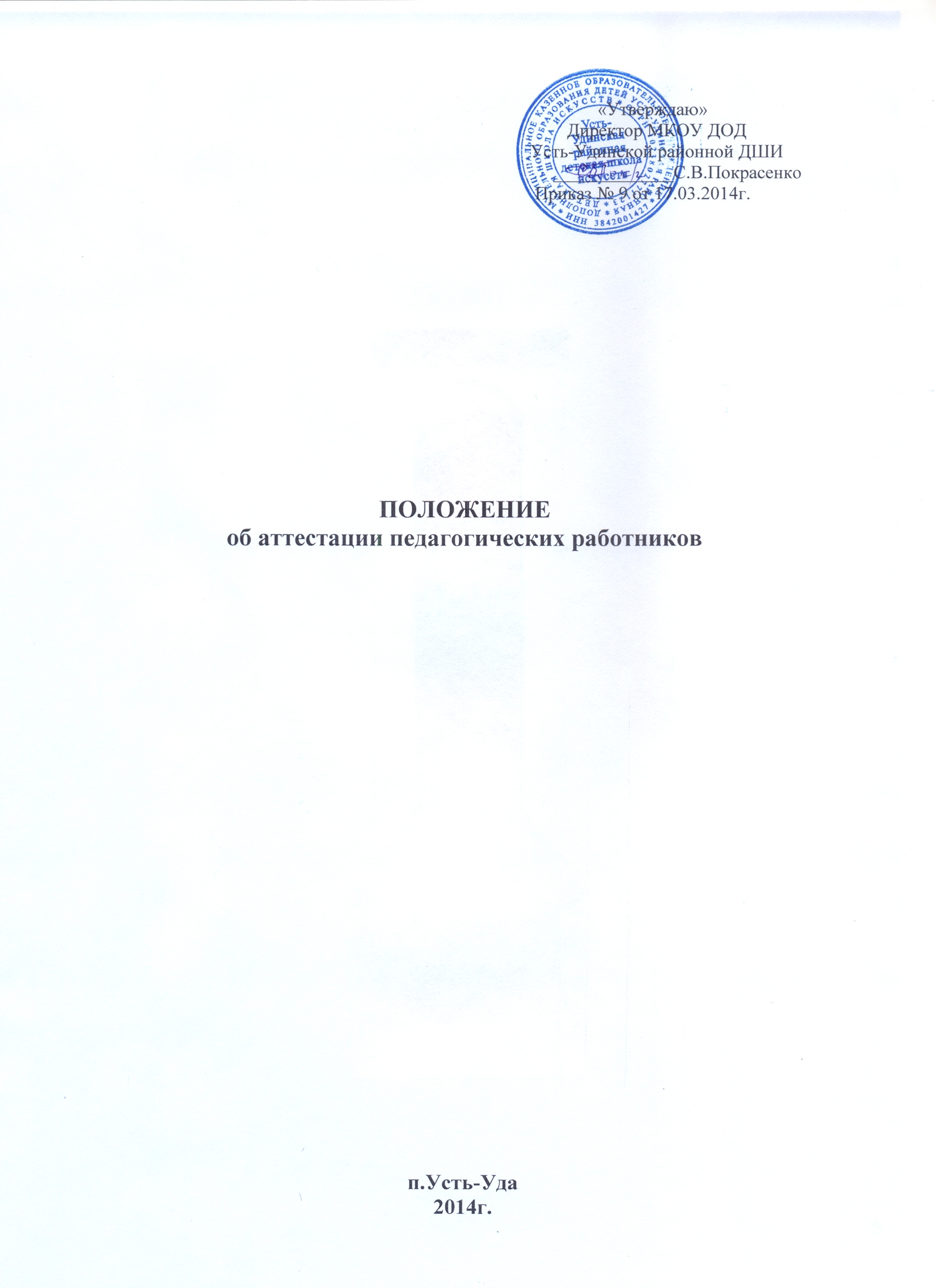                     1.     Общие положения1.1.Настоящее положение составлено на основании нормативных документов:         - приказ Министерства образования и науки РФ: «О порядке аттестации педагогических работников государственных и муниципальных образовательных учреждений» от 24.03.2010 № 209;- письмо Министерства образования и науки РФ и Профсоюза работников народного образования и науки РФ от 15.09.2011 года №03-515/59 (Дополнения к Разъяснениям по применению Порядка аттестации педагогических работников государственных и муниципальных образовательных учреждений);1.2. Целью аттестации является: установление соответствия уровня квалификации педагогических работников требованиям, предъявляемым к квалификационным категориям (первой и высшей) или подтверждение соответствия педагогических работников занимаемым ими должностям на основе оценки их профессиональной деятельности.1.3. Задачами аттестации является: 1.Стимулирование целенаправленного, непрерывного повышения уровня квалификации педагогических работников, их методологической культуры, личностного профессионального роста, использования ими современных педагогических технологий.2.Повышение эффективности и качества педагогического мастерства.3.Выявление перспектив использования потенциальных возможностей педагогических работников.4. Учет требований ФГОС к кадровым условиям реализации образовательных программ при формировании кадрового состава образовательных учреждений.5.Определение  необходимости повышения квалификации педагогических работников.6.Обеспечение дифференциации  уровня оплаты труда педагогических работников.Аттестация осуществляется на основе комплексной оценки уровня квалификации, педагогического профессионализма и продуктивности деятельности преподавателей.1.4.Основными принципами аттестации является: коллегиальность, гласность, открытость, обеспечивающие объективное отношение к педагогическим работникам, недопустимость дискриминации при проведении аттестации.1.5.Квалификационные категории педагогических работников присваиваются сроком на пять лет. 1.6. Контроль за соблюдением порядка проведения аттестации осуществляет директор  колледжа.2. Порядок аттестации педагогических работников, с целью подтверждения соответствия занимаемой должности2.1. Аттестация с целью подтверждения соответствия педагогических работников занимаемой должности проводится один раз в 5 лет в отношении педагогических работников, не имеющих квалификационных категорий (первой или высшей).
2.2. Аттестации не подлежат:
- педагогические работники, проработавшие в занимаемой должности менее
двух лет:
-    беременные женщины: женщины, находящиеся в отпуске по беременности и родам;
-    педагогические работники, находящиеся в отпуске по уходу за ребенком до достижения им возраста трех лет. Аттестация указанных работников возможна не ранее чем через два года после их выхода из указанных отпусков.
2.3.    Основанием для проведения аттестации является представление работодателя (далее - представление). Представление должно содержать мотивированную всестороннюю и объективную оценку профессиональных, деловых качеств педагогического работника, результатов его профессиональной деятельности на основе квалификационной характеристики по занимаемой должности, информацию о прохождении педагогическим работником повышения квалификации, в том числе по направлению работодателя, за пери од, предшествующий   аттестации, сведения о результатах предыдущих аттестаций. Оно пишется на основе должностных обязанностей педагогического работника.
С представлением педагогический работник должен быть ознакомлен работодателем под роспись не позднее, чем за месяц до дня проведения аттестации. После ознакомления с представлением педагогический работник имеет право представить в аттестационную комиссию собственные сведения, характеризующие его трудовую деятельность за период с даты предыдущей аттестации (при первичной аттестации - с даты поступления на работу), а также заявление с соответствующим обоснованием в случае несогласия с представлением работодателя.
2.4.    Информация о дате, месте и времени проведения аттестации письменно доводится работодателем до сведения педагогических работников, подлежащих аттестации, не позднее, чем за месяц до ее начала.
2.5.    Педагогические работники в ходе аттестации проходят квалификационные испытания в письменной форме по вопросам, связанным с осуществлением ими педагогической деятельности по занимаемой должности (конспект урока или решение педагогических ситуаций).2.6. В соответствии с письмом Минобрнауки РФ и профсоюза работников народного образования от 18.08.2010г. №03-52/46 педагогический работник не вправе отказаться от прохождения аттестации на соответствие, поскольку данный вид аттестации является для него обязательным, если он не имеет квалификационной категории. Отказ работника является нарушением трудовой дисциплины, и работодатель имеет право применить дисциплинарные взыскания: замечание, выговор, увольнение по соответствующим основаниям.
3. Порядок аттестации педагогических работников для установления соответствия уровня их квалификации требованиям, предъявляемым к квалификационным категориям (первой или высшей)3.1.    Аттестация педагогического работника для установления соответствия уровня его квалификации требованиям, предъявляемым к первой или высшей квалификационным категориям, проводится на основании заявления педагогического работника.
Заявление педагогического работника о проведении аттестации должно быть рас смотрено аттестационной комиссией не позднее одного месяца со дня подачи.
3.2.    Сроки проведения аттестации для каждого педагогического работника устанавливаются аттестационной комиссией индивидуально в соответствии с графиком. При составлении графика должны учитываться сроки действия ранее установленных квалификационных категорий.
3.3.    Продолжительность аттестации для каждого педагогического работника с начала ее проведения и до принятия решения аттестационной комиссии не должна превышать двух месяцев.
3.4.    Установленная на основании аттестации квалификационная категория педагогическим работникам действительна в течение пяти лет.
3.5.    Педагогические работники могут обратиться в аттестационную комиссию с заявлением о проведении аттестации для установления соответствия уровня их квалификации требованиям, предъявляемым к высшей квалификационной категории не ранее чем через 2 года после установления первой квалификационной категории.
3.6.    Квалификационные категории сохраняются при переходе педагогической работника в другое образовательное учреждение, в том числе расположенное в другое субъекте Российской Федерации, в течение срока ее действия.Аттестация педагогов предусмотрена законодательством, осуществляется в рамках трудовой деятельности и, следовательно, работодатель обязан обеспечивать за счет средств образовательного учреждения участие работников в аттестационных процедурах, в том числе вне места проживания. 3. Аттестационная комиссия, ее состав и регламент работы3.1. Аттестационная комиссия в составе председателя комиссии, заместителя председателя, секретаря и членов комиссии формируется из числа представителей федеральных органов государственной власти, органов государственной власти субъектов Российской Федерации, органов местного самоуправления, профессиональных союзов, научных организаций и общественных объединений, органов самоуправления образовательных учреждений (советов образовательных учреждений, попечительских советов, педагогических советов и др.) и работников образовательных учреждений. 
3.2. Персональный состав аттестационной комиссии утверждается распорядительным актом федерального органа исполнительной власти, органа исполнительной власти субъекта Российской Федерации, осуществляющего управление в сфере образования. 
3.3. Для проведения аттестации с целью подтверждения соответствия педагогического работника занимаемой должности в состав аттестационной комиссии в обязательном порядке включается представитель выборного органа соответствующей первичной профсоюзной организации образовательного учреждения, в котором работает данный педагогический работник (иной уполномоченный первичной профсоюзной организацией образовательного учреждения профсоюзный представитель). 
3.4. Для проведения аттестации с целью установления соответствия уровня квалификации педагогического работника требованиям, предъявляемым к квалификационным категориям (первой или высшей), аттестационной комиссией создаются экспертные группы для осуществления всестороннего анализа результатов профессиональной деятельности педагогического работника и подготовки соответствующего экспертного заключения для аттестационной комиссии. 
3.5. Состав аттестационной комиссии и экспертных групп формируются таким образом, чтобы была исключена возможность конфликта интересов, который мог бы повлиять на принимаемые аттестационными комиссиями решения. 
3.6. Заседание аттестационной комиссии считается правомочным, если на нем присутствуют не менее двух третей ее членов. 
3.7. Педагогический работник имеет право лично присутствовать при его аттестации на заседании аттестационной комиссии, о чем письменно уведомляет аттестационную комиссию. При неявке педагогического работника на заседание аттестационной комиссии без уважительной причины комиссия вправе провести аттестацию в его отсутствие. 
4. Решение аттестационной комиссии4.1. Правомочность заседания аттестационной комиссии: заседание аттестационной комиссии считается правомочным, если на нем присутствуют не менее двух третей ее членов.Решение принимается открытым голосованием большинством голосов присутствующих на заседании членов аттестационной комиссии. При равном количестве голосов членов аттестационной комиссии считается, что педагогический работник прошел аттестацию.4.2. Решение аттестационной комиссии:   По результатам аттестации педагогического работника, с целью подтверждения соответствия занимаемой должности аттестационная комиссия принимает одно из следующих решений:
-    соответствует занимаемой должности (указывается должность работника);
-    не соответствует занимаемой должности (указывается должность работника).
4.3. В случае признания педагогического работника по результатам аттестации не  соответствующим занимаемой должности вследствие недостаточной квалификации трудовой договор с ним может быть расторгнут в соответствии с пунктом 3 части 1 статьи 81 Трудового кодекса Российской Федерации. Увольнение по данному основанию допускается, если невозможно перевести педагогического работника с его письменного согласия на другую имеющуюся у работодателя работу (как вакантную должность или работу, соответствующую квалификации работника, так и вакантную, ниже  стоящую должность или нижеоплачиваемую работу), которую работник может выполнять с учетом его состояния здоровья (часть 3 статьи 81 Трудового кодекса Российской Федерации).4.4.  По результатам аттестации педагогических работников для установления соответствия уровня квалификации требованиям, предъявляемым к квалификационным категориям (первой или высшей) аттестационная комиссия принимает одно из следующих решений:
а)    уровень квалификации (указывается должность) соответствует требованиям, предъявляемым к первой (высшей) квалификационной категории;
б)    уровень квалификации (указывается должность) не соответствует требованиям, предъявляемым к первой (высшей) квалификационной категории.
4.5. При принятии решения аттестационной комиссии о несоответствии уровня квалификации педагогического работника требованиям, предъявляемым к высшей квалификационной категории, за ним сохраняется первая квалификационная категория до завершения срока ее действия.В случае признания педагога не соответствующим занимаемой должности, с ним может быть, расторгнут трудовой договор.Помимо увольнения в соответствии со ст. 81 Трудового кодекса РФ возможен иной выход, т.к. увольнение работника, признанного по результатам аттестации не соответствующим занимаемой должности, является правом работодателя, а не обязанностью.В «Методике оценки уровня квалификации педагогических работников» предлагается, например, обучить педагога, признанного не соответствующим занимаемой должности, на курсах повышения квалификации и дать ему возможность повторно пройти процедуру аттестации.4.3.  Решение аттестационной комиссии оформляется протоколом, который вступает в силу со дня подписания председателем, заместителем председателя, секретарем и членами аттестационной комиссии, принимавшими участие в голосовании, и заносится в аттестационный лист педагогического работника. 
       В аттестационный лист педагогического работника в случае необходимости аттестационная комиссия заносит рекомендации по совершенствованию профессиональной деятельности педагогического работника, о необходимости повышения его квалификации с указанием специализации и другие рекомендации. 
       При наличии в аттестационном листе указанных рекомендаций работодатель не позднее чем через год со дня проведения аттестации педагогического работника представляет в аттестационную комиссию информацию о выполнении рекомендаций аттестационной комиссии по совершенствованию профессиональной деятельности педагогического работника. 
       Аттестационный лист, выписка из распорядительного акта федерального органа исполнительной власти, органа исполнительной власти субъекта Российской Федерации, осуществляющего управление в сфере образования, хранятся в личном деле педагогического работника.5.Требования к педагогическим работникам, претендующим на квалификационные категории.5.1.Первая квалификационная категория может быть установлена педагогическим работникам, которые: - владеют современными образовательными технологиями и методиками, эффективно применяют их в практической профессиональной деятельности; - вносят личный вклад в повышение качества образования на основе совершенствования методов обучения и воспитания; - имеют стабильные результаты освоения обучающимися, воспитанниками образовательных программ и показатели динамики их достижений выше средних в субъекте Российской Федерации.5.2. Высшая квалификационная категория может быть установлена 
педагогическим работникам, которые: - имеют установленную первую квалификационную категорию; - владеют современными образовательными технологиями и методиками, эффективно применяют их в практической профессиональной деятельности; - имеют стабильные результаты освоения обучающимися, воспитанниками образовательных программ и показатели динамики их достижений выше средних в субъекте Российской Федерации, в том числе с учетом результатов участия обучающихся и воспитанников во всероссийских, международных олимпиадах, конкурсах, соревнованиях; - вносят личный вклад в повышение качества образования на основе совершенствования методов обучения и воспитания, инновационной деятельности, в освоение новых образовательных технологий и активно распространяют собственный опыт в области повышения качества образования и воспитания.